Группа старшеклассников МБОУ Миллеровской СОШ имени Жоры Ковалевского посетила краеведческий музей Кринично-Лугского Дома Культуры. Руководитель музея Бочалова Мария Васильевна провела обзорную экскурсию по музею. Особое внимание Мария Васильевна уделила героическим военным страницам малой Родины, переписке с родственниками погибших воинов, чей прах покоится в братской могиле хутора Криничный Луг.Организовала экскурсию и приняла в ней участие Титаренко Ольга Александровна, руководитель музея «Родная старина» МБОУ Миллеровской СОШ имени Жоры Ковалевского.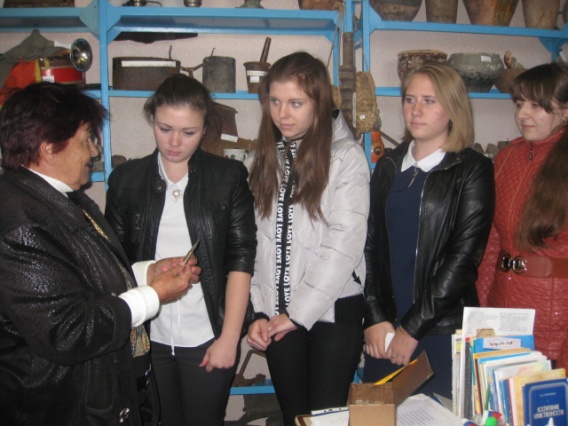 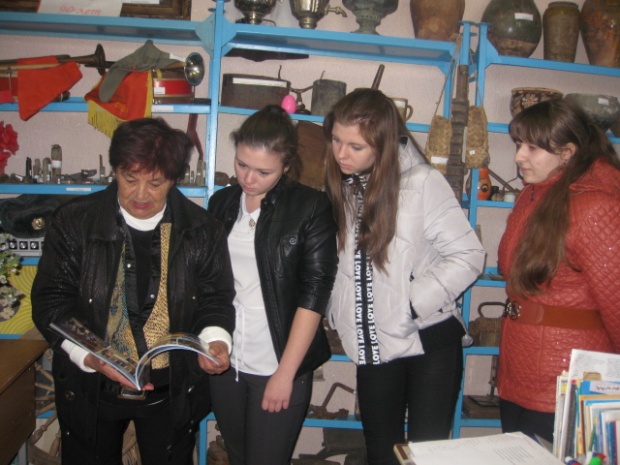 18 октября 2016 года                 Во время музейной экскурсии. Внимательно слушают рассказ Марии Васильевны десятиклассницы:    Татарченко Валерия, Гапоненко Дарья, Бабкина Ольга, Злогодухова Анастасия                                                                                            Титаренко О.А. ______________ 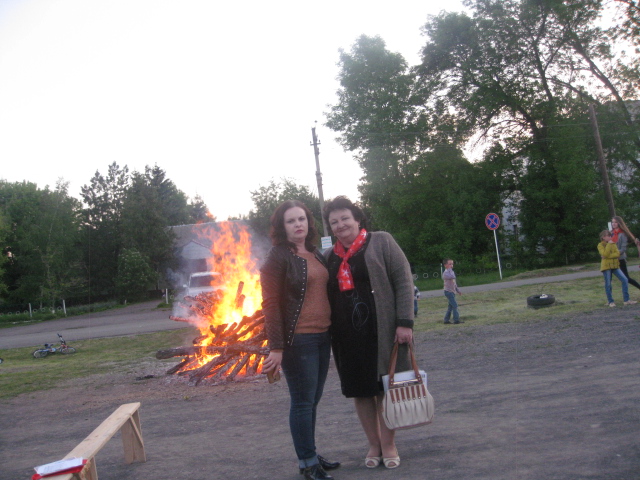 